Scholarship ApplicationApplicant InformationCurrent EmploymentReferencesPlease list two professional references.Statement of InterestStatement of NeedDisclaimer and SignatureI certify that my answers are true and complete to the best of my knowledge. I understand that false or misleading information in my application (or interview, if any) may result in my dismissal from the course.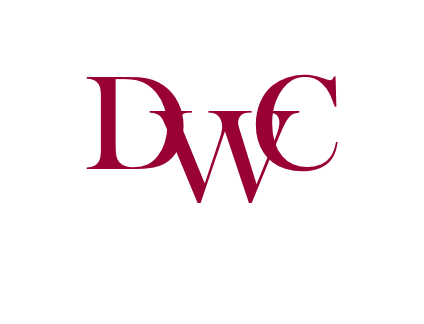 Dallas Wine CenterFull Name:LastFirstM.I.Address:Street AddressApartment/Unit #CityStateZIP CodePhone:EmailProgram Applied for (Highlight One):WSET Level OneWSET Level TwoWSET Level TwoWSET Level TwoWSET Level ThreeWSET Level ThreeCompany:Phone:Address:Supervisor:Job Title:Responsibilities:** Please attach a current resume showing your past employment, education and relevant experienceFull Name:Relationship:Company:Phone:Address:Full Name:Relationship:Company:Phone:Address:Address:Please explain why are you interested in the course:Do you have a financial need for this scholarship?  If so, please explain:Signature:/S/Date: